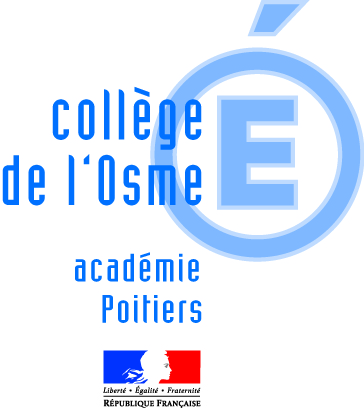 PLANNING CONSEILS DE CLASSETRIMESTRE 1CLASSESDATEHORAIRE6ALundi 28 novembre17h6BLundi 28 novembre18h5ALundi 05 décembre17h5BLundi 05 décembre18h4AMardi 29 novembre17h4BMardi 29 novembre18h3AJeudi  01 décembre17h3BJeudi  01 décembre18h